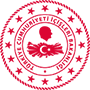        Reşadiye Köylere Hizmet Götürme Birliği Olağanüstü Meclis Toplantısı  5355 sayılı Mahalli İdare Birlikleri Kanunun 11. ve Birlik Tüzüğünün 11. maddeleri gereğince aşağıda yazılı gündem dahilinde 21.01.2020 tarihi Salı  günü saat 10:00'da Birlik Başkanı (İlçe Kaymakamı) Başkanlığında Reşadiye Halk Eğitim Merkezi toplantı salonunda yapılacaktır. 
        Kaymakamlık Web sitenizde ve ilan panomuzda ilan edilerek ilan tutanağının Birliğimize gönderilmesini rica ederim.           


                                                                                                 Hülya YAVUZ
                                                                                                            Kaymakam 
                                                                                                         Birlik Başkanı
GÜNDEM:
        1- Açılış ve yoklama,
        2- Saygı duruşu ve İstiklal Marşının okunması,
        3- Birliğimizce  hazırlanan OKA destekli Zinav Gölü Rekreasyon Projesinin uygulaması kapsamında  Zinav Gölü Tabiat Parkının işletmeciliğini  talep etmek üzere Köylere Hizmet Götürme Birliği adına Tarım ve Orman Bakanlığı 11. Bölge Müdürlüğüne  başvuruda bulunulması işinin görüşülmesi,
        4- Dilek ve Temenniler,
        5- Kapanış.T.C.
REŞADİYE KAYMAKAMLIĞI
 Köylere Hizmet Götürme BirliğiSayı   :95478361-250-E.14017/01/2020Konu :2020 Yılı I. Olağanüstü Meclis Toplantısı2020 Yılı I. Olağanüstü Meclis ToplantısıREŞADİYE KAYMAKAMLIĞINA
17/01/2020     Birlik Müdür V. : Ali YILDIZ